WESOŁY PAJACYKPowiedz, co znajduje się na obrazku. Czy wiesz, z jakich figur geometrycznych zbudowany jest pajacyk?  Spróbuj wskazać i nazwać poszczególne figury. Pokoloruj pajacyka według podanego kodu barwno- graficznego.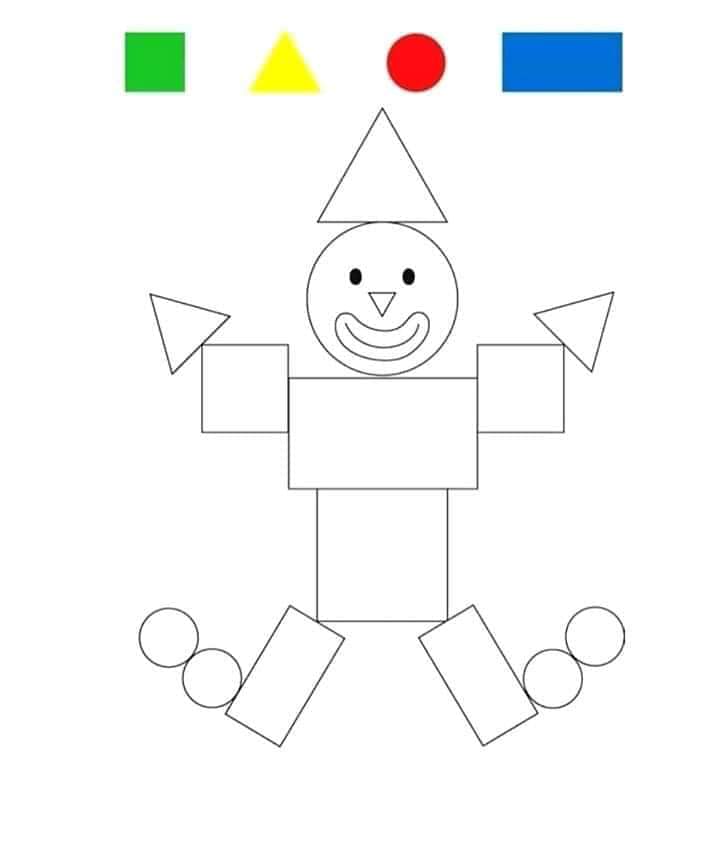 